 МУНИЦИПАЛЬНОЕ БЮДЖЕТНОЕ ОБШЕОБРАЗОВАТЕЛЬНОЕ УЧРЕЖДЕНИЕ-ШКОЛА №35 имени А.Г. ПЕРЕЛЫГИНА  ГОРОДА ОРЛАРАБОЧАЯ ПРОГРАММА Практикум по решению задач по математике в 11 классе1  час в неделю , всего 33  часаПрограмму составила: Белова Татьяна Степановна, учитель высшей категорииОрел, 2023 годПояснительная записка.     Данная рабочая программа предназначена для обучения математике в 11классе универсального профиля. Где на базовом уровне на изучение математики выделено всего 5ч в неделю (3ч, 2ч). Цель:  наряду с решением основной задачи изучения математики программа предмета предусматривает формирование у обучающихся устойчивого интереса к предмету, выявление и развитие их математических способностей, ориентацию на профессии, существенным образом связанные с математикой, подготовку к ЕГЭ, обучению в вузе.       Данный предмет рассчитан на 34 часа обучения в год, 1ч  в неделю .     Содержание программы предмета определено на основе Федерального компонента государственного стандарта основного общего и среднего (полного) общего образования с учетом кодификатора и специализации  ЕГЭ 2011г.     Особая установка предмета –целенаправленная подготовка обучающихся к новой форме аттестации - ЕГЭ. Преподавание предмета обеспечивает систематизацию знаний и усовершенствование умений учащихся на уровне, требуемом при проведении экзамена. Структура экзаменационной работы требует от обучающихся не только знаний на базовом уровне, но и умений выполнять задания повышенной и высокой сложности. В рамках урока не всегда возможно рассмотреть подобные задания, поэтому программа предмета позволяет решить эту задачу. Углубление реализуется на базе обучения методам и приемам решения математических задач, требующих применения высокой логической и операционной культуры, развивающих научно-теоретическое и алгоритмическое мышление учащихся. Тематика задач не выходит за рамки основного курса. Особое место занимают задачи, требующие применения учащимися знаний в незнакомой (нестандартной) ситуации. В программе содержатся основные элементы содержания, изученные в курсе математики средней (полной)  школы:  вычисления и преобразования числовых и буквенных выражений, уравнения и неравенства, числовые функции и последовательности, геометрические величины и их свойства. В 2012 году предполагается включение в   экзаменационную работу заданий по разделу «Элементы комбинаторики, статистики и теории вероятностей». В распределении часов по темам учитывается распределение заданий ЕГЭ по содержательным блокам, где на тему «Уравнения и неравенства» приходится 36,67%, «Функции» - 6,67%, «Начала математического анализа» - 6,67%, «Геометрия» - 26,6%, «Алгебраические преобразования» - 23,33%.           Формы обучения и контроля: устный счет, традиционные уроки,  проверочная работа, самостоятельная работа, тестовая работа, практическая работа.           Требования  к уровню подготовки.- уметь выполнять вычисления и преобразования;- уметь решать уравнения и неравенства;- уметь выполнять действия с функциями;- уметь выполнять действия с геометрическими фигурами, координатами, векторами;- уметь строить и исследовать простейшие математические модели;- уметь использовать приобретенные знания и умения в практической деятельности и повседневной жизни.Содержание.Алгебра(17ч).Вычисления(2ч).Пропорция. Свойства пропорции. Прогрессии. Проценты. Задачи на проценты. Задачи на сложные проценты. Задачи на сплавы и смеси. Задачи  на движение. Степень с рациональным показателем. Числовые выражения.Преобразование выражений (2ч).Преобразование выражений, включающих  арифметические операции. Преобразование выражений, включающих  операции возведения в степень, корни. Модуль числа. Тригонометрические преобразования.Элементарное исследование функций (5ч).Виды элементарных функций их свойства и графики. Элементарное исследование функций по графику. Элементарное исследование функций по формуле. Метод оценки. Примеры функциональных зависимостей в реальных процессах. Обратные функции и их графики. Преобразование графиков. Задачи с параметрами. Уравнения и неравенства(9ч).Целые алгебраические уравнения и способы их решения (квадратные, однородные, возвратные, симметрические уравнения). Рациональные уравнения. Равносильность уравнений и систем уравнений. Основные приёмы решения систем уравнений. Использование свойств и графиков  функций при решении уравнений. Изображение на координатной плоскости множества решений уравнений с двумя переменными и их систем. Квадратные неравенства. Рациональные неравенства. Метод интервалов. Системы неравенств с одной переменной. Изображение на координатной плоскости множества решений неравенств с двумя переменными и их систем.  Использование свойств и графиков  функций при решении неравенств. Тригонометрические, показательные, логарифмические, иррациональные уравнения и неравенства. Уравнения и неравенства с параметрами.  Начала математического анализа(4ч).Производная(4ч).Геометрический и физический смысл производной. Нахождение скорости для процесса, заданного формулой или графиком. Вторая производная и ее геометрический и физический смысл. Применение производной к исследованию функций и построению графиков.Геометрия (5ч). Планиметрия (6ч). Треугольник и его элементы. Параллелограмм. Трапеция. Окружность и круг. Многоугольник. Сумма углов выпуклого многоугольника. Вписанные и описанные окружности. Площадь. Декартовы координаты. Расстояние между двумя точками. Стереометрия(5ч). Сечения куба, призмы, пирамиды. Декартовы координаты на плоскости и в пространстве. Векторы на плоскости и в пространстве. Задачи на вычисление площади поверхности. Задачи на вычисление объёмов.Элементы теории вероятности (2ч).Поочерёдный и одновременный выбор. Табличное и графическое представление данных. Числовые характеристики рядов даны                                                                                          Учебный план 11 класс                                                                                          34 часа Календарно-тематическое планирование11 классМетодическое обеспечение.(Рекомендуемая литература)1. Шарыгин И.Ф. Факультативный курс по математике. Решение задач 10 кл. М. : просвещение, 1992.2.  Шарыгин И.Ф. Факультативный курс по математике. Решение задач 11 кл. М. :Просвещение, 19923. Вавилов В.В., Мельников И.И . Задачи по математике. Уравнения и неравенства. Наука.1999.4. Сканави М.И. Сборник задач по математике. Высшая школа.1995.5. Крамор В.С. Примеры с параметрами и их решение. М.: Просвещение. 2000.6. Ястребинецкий Г.А. Задачи с параметрами. М.: Наука, 1980.7. А. Г. Мордковuч. Алгебра и начала анализа.10-11кл.:Учеб. для общеобразоват.учреждений.-М.:Мнемозина.2009.-336с.:ил.8. А. Г. Мордковuч. Алгебра и начала анализа.10-11кл.:Задачник для общеобразоват.учреждений.-М.:Мнемозина.2009.-315с.:ил.9. Л.О.Денищева, Т.А Корешкова. Алгебра и начала анализа. Тематические тесты и зачёты/Под ред. А.Г.Мордковича. – М.: Мнемозина.10. Математика. ЕГЭ 2010. Вступительные испытания/ Под ред. Лысенко Ф.Ф.11. Л.С.Атанасян. Геометрия 10-1112. ЕГЭ 2010.Математика. Типовые тестовые задания./ под ред. А.Л.Семёнова,И.В.Ященко.- М.: Издательство «Экзамен», 2010.13. Самое полное издание типовых вариантов реальных заданий ЕГЭ: 2010: Математика./ под ред. А.Л.Семёнова, И.В.Ященко.- М.: Аст:Астель,2010.14. Тематические тесты. УМК «Математика. ЕГЭ - 2010» / под ред. Ф.Ф. Лысенко –Ростов - на – Дону: «Легион-М», 200915. Алгебра и начала анализа . Сборник задач для подготовки и проведенияитоговой аттестации за курс средней школы / под ред. С.А. Шестакова. – М.:Внешсигма, 2007Рассмотрена на УМО учителей  физико - математического циклаРуководитель УМО_________   О.П.Репина             Протокол № 1от 24.08.2023 г.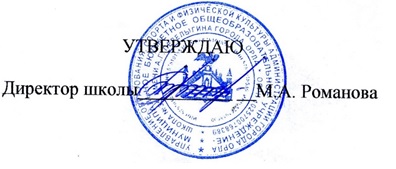 Приказ № 68/3-Д  от 25.08.2023 г.РазделыКоличество часов1Алгебра 172Геометрия53Начала математического анализа44Элементы тнеории вероятности25Контрольные работы26Итоговое тестирование3Тема урокаКол-во часов1.Вычисления .Решение текстовых задач.4Задачи на проценты.1Задачи на смеси и сплавы.1Задачи на движение.1Задачи на совместную работу.12. Функции и графики.3Геометрический и физический смысл производной.1Исследование функций с помощью производной.1Задачи на наибольшее и наименьшее значение.13.Преобразование выражений.4Преобразование дробно–рациональных выражений. 1Преобразование выражений, содержащих радикалы.1Преобразование выражений,содержащих логарифмы.1Преобразование тригонометрических выражений.4.Решение уравнений и неравенств.6Тригонометрические уравнения и неравенства.1Иррациональные уравнения.1Иррациональные неравенства.1Показательные уравнения.1Логарифмические уравнения.1Показательные и логарифмические неравенства.1Контрольная работа №115.Уравнения и неравенства, содержащие неизвестное под знаком модуля4Виды уравнений, содержащих переменную под знаком модуля.2Виды неравенств, содержащих переменную под знаком модуля.26.Уравнения и неравенства с параметрами и способы их решения5Квадратные уравнения с параметрами1Показательные, логарифмические и тригонометрические уравнения с параметрами.2Неравенства с параметрами27.Решение геометрических задач5Сечения куба, призмы, пирамиды.1Декартовы координаты на плоскости и в пространстве.1Векторы на плоскости и в пространстве.1Задачи на вычисление площади поверхности.1Задачи на вычисление объёмов.1Контрольная работа №218.Элементы комбинаторики,  статистики и теории вероятностей2Формулы числа сочетания, перестановок и размещений1Примеры использования вероятностей и статистики при решении прикладных задач1